בס"ד                                                                                                 לישועתך קיויתי ה' נא לא לקרוא באמצע התפילה                  ספר ויקרא - פרשת בהר                        שבת שלום ומבורך
          וקריאת התורה!                               גיליון מס' 33                                      י"ז אייר תשע"ד   
                         
"אִם בְּחֻקֹּתַי תֵּלֵכוּ וְאֶת מִצְו‍ֹתַי תִּשְׁמְרוּ וַעֲשִׂיתֶם אֹתָם." (ויקרא כ"ו; ג')

אומר רש"י הקדוש עם הפסוק וז"ל: "מה אני מקיים "אם בחקתי  תלכו? –  שתהיו  עמלים  בתורה."  אם  כן  בעזרת  ה',  נדבר השבוע על מעלת תלמות תורה.                       
הגאון הגדול רבי בן ציון אבא שאול צזוק"ל בספרו "אור לציון – חכמה ומוסר" מדבר הרבה על מעלת מצוות תלמוד תורה.  וכך
אומר הרב (עמ' יג'): "נוסף לזה, כשאדם לומד תורה יש ביכולתו להבין קצת מה היא גדולתו של נותן התורה, כי רואה שכל  מה שלומד עדיין יש עוד מה ללמוד. כגון שהוא לומד גמרא, יש קושיא, תירוץ, סתורה, תירוץ ועוד  תירוץ,  ראיה,  דחיה,  מפרשים, אין סוף. וכל מה שאנו לומדים זה רק חיצוניות שבחיצוניות שבתורה, והלואי שנדע את הפשט הזה. ולפנימיות שבפנימיות  אף אחד לא הגיע, אלא רק משה רבינו ע"ה קיבל זאת בהר סיני." כלומר, מבלי ללמוד את התורה הקדושה, אין ביכולתו של  האדם להכיר את בוראו, וכתוצאה מזאת גם העבודת ה' של האדם לא תהיה שלימה כי אינו יודע את מי הוא עובד ומה גדלותו.   חוץ מזה שהתורה ארוכה מארץ מידה ורחבה מני ים, האדם גם לומד דברים שונים  שהקב"ה  בכבודו  ובעצמו  מבטיח  לנו,  ורובם דברים שרק מי שאמר והיה העולם יכול לקיים. למשל, הקב"ה אומר לנו, שאין עוד חייה כמו חזיר שהוא מפריס פרסה,  ושוסע שסע אבל אינו  מעלה  גרה. (נאמר בפרשת שמיני (ויקרא י"א; ז'): " וְאֶת הַחֲזִיר כִּי מַפְרִיס פַּרְסָה הוּא וְשֹׁסַע שֶׁסַע פַּרְסָה וְהוּא גֵּרָה לֹא יִגָּר טָמֵא הוּא לָכֶם.") שנים רבות כבר המדענים מחפשים עוד חייה כזאת, ולא מצאו. מי עוד יכול להבטיח לנו, שאין חייה  כזאתי  חוץ  מחזיר בעולם, אלא אם כן הוא בכבודו ובעצמו תיכנן ויצר את העולם? ואת כל זה אי אפשר לדעת בלי ללמוד את תורתינו הקדושה.
ממשיך הרב ואומר: "וכן על ידי עסק התורה מגיע להכרה אמיתית בערך גדלות המצוות וחומר עונש העבירות." פירוש הדברים, שאם האדם רוצה להכיר באמת את מעלתם של המצוות וחומרתם של העבירות, לא יצליח להכירם  מבלי  ללמוד  את  התורה. 
וכמו שאומרת הגמרא במסכת קידושין (דף ל:) בזו הלשון: " כך הקב"ה אמר להם לישראל בני בראתי יצר הרע ובראתי  לו  תורה תבלין ואם אתם עוסקים בתורה אין אתם נמסרים  בידו."  כלומר,  מבלי  לעסוק  בתורה  הקדושה  אין  סיכוי  לאדם  להינצל מעבירות, כי היצר הרע הוא מלאך אש והאדם הוא כולו בשר ודם. אבל אם הוא עוסק בתורה, אזי היצר הרע לא יכול  להכשיל אותו באיסורים שונים. נאמר במסכת ברכות (דף נד.) וז"ל: "בכל לבבך" - בשני יצריך ביצר טוב וביצר הרע."  והדבר  לא   מובן. הרי זה פשוט שביצר הטוב חייבים לעבוד (ועובדים) את ה', אבל איך אפשר לעבוד את ה' ביצר הרע? הרי כל העניין של    היצר  הרע זה להסית את האדם מהדרך הנכונה! אלא, הכוונה היא, שאדם שלומד את התורה הקדושה,  גם  על  ידי  יצרו  הרע  הוא  עובד את  ה',  כי התורה היא תבלין ליצר הרע, והתורה ממתקת את היצר הרע.
וממשיך הרב ואומר שם: "ועוד, שהתורה מתקנת את המידות הרעות, כמו שנאמר "כי יצר לב האדם רע מנעוריו". ולמה נקרא רע אם מפני שעובר על דברי הקב"ה, איך הפסוק אומר מנעוריו, הרי עדיין לא מצווה בקיום המצוות. אלא הכוונה על המידות, שכל אדם מילדותו מוטבעות בו מידות טובות ומידות מגונות. אמנם יש הבדלים בין אדם לאדם, יש שהתאוה שלו יותר חזקה, ויש שהגאווה שלו יותר חזקה, אבל בסך הכל המידות רעות. והקב"ה בראן כדי שהאדם ידע איך והיכן להשתמש בכל מידה. ואם לא יעסוק בתורה, בהכרח שהמידות הללו ילכו לאפיקים לא טובים. אבל על ידי עסק בתורה כולם ילכו לאפיקים טובים. כגון מי שיש לו חמדת הממון וכדומה, במקום זה תהיה לו תשוקה לגדול בתורה, לדעת את התורה, לעבות את הקב"ה, למסור נפשו מיראה ואהבה וכו'. הרי שתאוותו הלכה לאפיק הטוב, והיות והלכה לאפיק הטוב לא נשארת תאוה באפיק השני. וככל שעובר הזמן הולכת התאוה שהיתה לצד הרע, ונשכחת לגמרי, וכן בכל מידה ומידה. עכ"ל. ה' יזכנו לתקן את כל מידותינו ולעסוק בתורה לשמה, אמן כן יהי רצון! 
                                                  הלכות "תלמוד תורה" לרמב"ם – ספר המדע פרק א'  

א.   נשים ועבדים, פטורים מתלמוד תורה; אבל קטן - אביו חייב ללמדו תורה, שנאמר "ולימדתם אותם את  בניכם,  לדבר  בם" (דברים יא,יט).  ואין האישה חייבת ללמד את בנה, שכל החייב ללמוד חייב ללמד.
ב.  כשם שאדם חייב ללמד את בנו--כך הוא חייב ללמד את בן בנו, שנאמר "והודעתם לבניך, ולבני בניך" (דברים ד,ט). ולא בנו ובן בנו בלבד, אלא מצוה על כל חכם וחכם מישראל ללמד את כל התלמידים, אף  על  פי  שאינן  בניו:   שנאמר  "ושיננתם  לבניך" (דברים ו,ז) - מפי השמועה למדו, בניך אלו תלמידיך, שהתלמידים קרואים בנים, שנאמר "וייצאו בני הנביאים" (מלכים ב ב,ג).
ג.  אם כן למה נצטווה על בנו, ועל בן בנו - להקדים בנו לבן בנו, ובן בנו לבן חברו; [ג] וחייב לשכור  מלמד  לבנו  ללמדו,  ואינו חייב ללמד בן חברו אלא בחינם.
ד.  מי שלא לימדו אביו--חייב ללמד את עצמו כשיכיר, שנאמר "ולמדתם אותם, ושמרתם לעשותם" (דברים ה,א). וכן  אתה  מוצא בכל מקום, שהתלמוד קודם למעשה, מפני שהתלמוד מביא לידי מעשה, ואין המעשה מביא לידי תלמוד.
ה. היה הוא ללמוד תורה ויש לו בן ללמוד תורה, הוא קודם לבנו.  ואם היה בנו נבון ומשכיל מה שילמוד יותר ממנו, בנו  קודם; ואף על פי שבנו קודם, לא ייבטל הוא--שכשם שמצוה עליו ללמד את בנו, כך הוא מצווה ללמד את עצמו.
ו.  לעולם ילמוד אדם תורה, ואחר כך יישא אישה- שאם נשא אישה תחילה, אין דעתו פנויה ללמוד. ואם היה יצרו מתגבר עליו, עד שנמצא שאין ליבו פנוי - יישא אישה, ואחר כך ילמוד תורה.
ז.  מאימתיי מתחיל אביו ללמדו תורה - משיתחיל לדבר, מלמדו  "תורה  ציווה  לנו,  משה"  (דברים לג,ד)  ופסוק  ראשון  מפרשת "שמע" (דברים ו,ד); ואחר כך מלמדו מעט מעט פסוקים פסוקים, עד שיהיה בן שש או  בן  שבע  לפי  בורייו,  מוליכו  אצל  מלמד התינוקות.
ח. כל איש מישראל, חייב בתלמוד תורה:  בין עני בין עשיר, בין שלם בגופו בין  בעל  ייסורין,  בין  בחור  בין  שהיה  זקן  גדול שתשש כוחו, אפילו עני המחזר על הפתחים, ואפילו בעל אישה ובנים--חייב לקבוע לו זמן לתלמוד תורה ביום ובלילה,  שנאמר "והגית בו יומם ולילה" (יהושוע א,ח).

                                                                

"רבי לויטס איש יבנה אומר, מאד מאד הוי שפל רוח, שתקות אנוש רמהי. רבי יוחנן בן ברוקא אומר, כל המחלל שם שמים בסתריא נפרעין ממנו בגלוי. אחד שוגג ואחד מזיד בחלול השםיב." (פרקי אבות פרק ד'; משנה ד')

מאוד מאוד הוי שפל רוח – שאפילו מלך ישראל נצטווה על הענוה,  שנאמר  (דברים י"ז; כ')  לְבִלְתִּי  רוּם-לְבָבוֹ  מֵאֶחָיו.  ונאמר  (דברים ח'; י"ד):  "וְרָם  לְבָבֶךָ וְשָׁכַחְתָּ אֶת ה' אֱלֹקֶיךָ." ומשה רבינו שלא קם כמוהו נביא בישראל, נשתבח בעיקר במדת הענוה, שנאמר והאיש משה עניו מאוד מכל האדם אשר  על  פני האדמה. ואמרינן בחולין (פט.) על הפסוק, לא מרובכל מכל העמים חשק ה' בכל ויבחר בכם כי אתם המעט מכל העמים. אמר  להם  הקב"ה  לישראל,  בני, חושקני בכם, שאפילו בשעה שאני משפיע עליכם גדולה, אתם ממעיטים עצמכם לפני, וזהו שכתוב כי אתם "המעט" מכל העמים.  נתתי  גדולה  לאברהם [שנאמר, אל עמק שוה הוא עמק המלך, שהושוו מלכי אומות העולם ועשו את אברהם מלך עליהם, (בראישית רבא פרשה מג' סי' ו')]. אמר לפני (בראשית י"ח; כ"ז):  "וְאָנֹכִי עָפָר וָאֵפֶר". למשה ולאהרן, אמרו (שמות ט"ז; ז'): "וְנַחְנוּ מָה". לדוד, אמר (תהילים כ"ב; ז'): "וְאָנֹכִי תוֹלַעַת וְלֹא-אִישׁ". אבל הגוים אינם כן, נתתי גדולה לנימרוד, אמר הבה נבנה לנו עיר ומגדל וראשו בשמים. לפרעה, אמר, מי ה' אשר אשמע בקולו. לנובכדנצר, אמר, אעלה על  במתי עב  אדמה  לעליון.  לחירם  מלך צור, אמר מושב אלוקים ישבתי בלב ימים. ואמר רבי אבהו אין העולם מתקיים אלא על מי שמשים עצמו כמי  שאינו,  שנאמר,  "ומתחת"  זרועות  עולם (הנדרס "תחת" הכל, הןא זרועות עולם). ובירושלמי (סנהדרין פרק ב' הלכה ד'): "שיר המעלות לדוד ה' לא גבה לבי ולא רמו עיני וכו'. לא גבה לבי,  בעת  שמשח אותי שמואל הרמתי למלך על ישראל, ולא רמו עיני, בשעה שהרגתי את גלית, ולא הלכתי בגדולות ובנפלאות ממני, בשעה שהחזירוני  על  כסא  מלכותי. ע"ש. ובסוטא (מ.): "מה ענוה היתה רבי אבהו, פעם אמרה אשתו של המתורגמן שלו לאשתו של רבי אבהו: "בעלי המתורגמן אינו צריך לחכמתו של בעלך רבי אבהו, שהוא חכם לא פחות ממנו, ומה שהוא נעשה לו מתורגמן, אינו אלא משום כבוד המלכות. [שרבי אבהו היה מכובד ונשוא פנים בבית המלך, כמבואר בחגיגא (יד.) ובכתובות (יז.)] הלכה אשתו של רבי אבהו וסיפרה לרבי אבהו מה שאמרה אשת המתורגמן. אמר לה:  "ומאי  נפקא  מינה,  מיני  ומניה  יתקלס עילאה.
 
________________________________________________________________________________________
                                                          העלון מוקדש:
           להצלחתם של:                                    לרפואתם של:                               לעילוי נשמתם של:                 
 הרב יצחק דיין שליט"א – רב קהילת "כתר תורה"                                         משה סימנטוב בן חוה                                           הגאון רבי יעקב  בן מרגלית יוסף זצ"ל 
הרב יצחק מ. דיין שליט"א – רב שכונת נ. בן גוריון                                             זלפה בת תמר                                                       יצחק בן חנניה הנולד מחוה                         הרב לירן רביב שליט"א – מזכה הרבים                                                                                                                                      מיכאל בן יעקב הנולד מרות
          משפחת עמנואל זכאי הי"ו                                                                                                                                                     ורדה בת עליזה                                                                                              ו         משפחת מרדכי הכהן הי"ו                                                                                                                                                       תמר בת רות
                                   
                                העלון מופץ לזיכוי הרבים ולהצלחתו של אבי מורי חיים כץ הי"ו שה' ישלח לו ולכל משפחתו הצלחה בכל מעשה ידיהם 
                                                     ובכן, העלון מופץ להצלחתו של ידידי היקר עידן מזרחי הי"ו שה' ישלח לו זיווג הגון בקרוב
                                                     ובכן, העלון מוקדש לזכות נשמתו הקדושה והטהורה – של מרן רבנו עובדיה יוסף זצוק"ל
                                                              זמני השבת:  כניסת השבת:  19:11| יציאת השבת: 20:13| לר"ת: 20:45|  
                                                                                 עורך העלון: יצחק כץ  | לתגובות: 052-895-7221                                                                                                                                                              ה                                                                                העלון מופץ ע"י מרכז קהילתי התורני  "מקהלֹת"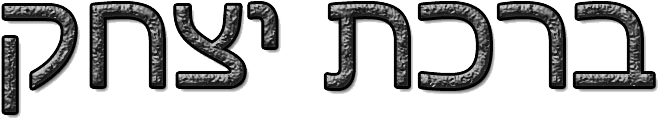 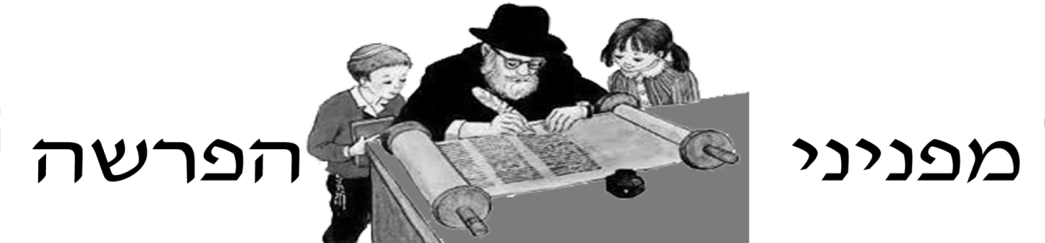 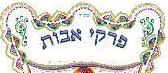 